О внесении изменений в постановлениеадминистрации г. Канска от 22.08.2013 № 1095В соответствии со статьей 179 Бюджетного кодекса Российской Федерации, руководствуясь статьями 30, 35 Устава города Канска, ПОСТАНОВЛЯЮ:Внести в постановление администрации г. Канска от 22.08.2013 №1095 «Об утверждении перечня муниципальных программ города Канска» (далее – Постановление) следующие изменения: Пункт 2 Постановления исключить; Пункты 3,4,5,6 считать соответственно пунктами 2,3,4,5. Ведущему специалисту Отдела культуры администрации г. Канска      Н.А. Нестеровой опубликовать настоящее постановление в официальном печатном издании «Канский вестник» и разместить на официальном сайте администрации г. Канска в сети Интернет.Контроль за исполнением настоящего постановления возложить на заместителя главы города по экономике и финансам Е.Н. Лифанскую.Постановление вступает в силу со дня опубликования.Исполняющий обязанностиглава города Канска                                                                                  Е.Н. Лифанская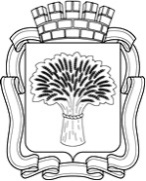 Российская ФедерацияАдминистрация города Канска
Красноярского краяПОСТАНОВЛЕНИЕРоссийская ФедерацияАдминистрация города Канска
Красноярского краяПОСТАНОВЛЕНИЕРоссийская ФедерацияАдминистрация города Канска
Красноярского краяПОСТАНОВЛЕНИЕРоссийская ФедерацияАдминистрация города Канска
Красноярского краяПОСТАНОВЛЕНИЕ10.11.2020 г.№1002